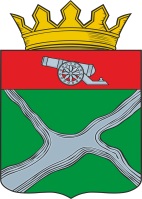 Администрация муниципального района«Юхновский район»от  05.10.2023                                                                                            №  443В соответствии со статьей 78 Бюджетного кодекса Российской Федерации,  Постановлением Правительства Российской Федерации от 18.09.2020 № 1492 "Об общих требованиях к нормативным правовым актам, муниципальным правовым актам, регулирующим предоставление субсидий, в том числе грантов в форме субсидий, юридическим лицам, индивидуальным предпринимателям, а также физическим лицам - производителям товаров, работ, услуг, и о признании утратившими силу некоторых актов Правительства Российской Федерации и отдельных положений некоторых актов Правительства Российской Федерации"  (в ред. постановлений Правительства Российской Федерации от 13.10.2020 № 1677, от 24.12.2020 № 2259, от 30.12.2020 № 2381, от 30.09.2021 № 1662, от 05.04.2022 № 590, от 21.09.2022 № 1666, от 05.12.2022 № 2232, от 22.12.2022 № 2385), постановлением администрации МР «Юхновский район» от 12.11.2019 № 465 "Об утверждении муниципальной программы "Развитие предпринимательства в Юхновском районе" (в редакции от 27.10.2020 № 535, от 05.10.2021 № 426, от 08.02.2022 № 47, от 07.04.2022 № 170, от 24.10.2022 № 496, от 01.03.2023 № 70, от 13.10.2023 № 471) администрация  муниципального района "Юхновский район"ПОСТАНОВЛЯЕТ:Внести в Постановление администрации муниципального района «Юхновский район» от 25.04.2022 № 192 «Об утверждении положения о порядке предоставления субсидий из бюджета МО МР «Юхновский район» в рамках реализации отдельных мероприятий муниципальной программы «Развитие предпринимательства в Юхновском районе» (в редакции от 14.09.2022 № 414) следующие изменения.Приложение № 3 к Постановлению изложить в новой редакции (прилагается).Настоящее Постановление вступает в силу со дня его подписания, и подлежит размещению на официальном сайте Администрации МР «Юхновский район» в сети Интернет.Глава администрацииМР «Юхновский район»						М.А. КовалеваСогласовано:Заместитель Главы администрацииМР «Юхновский район» 		   	_________________________ С.А. ТельновНачальник правового отделаАдминистрации МР «Юхновский район»	________________________ В.А. Кудрявцева			 Приложение к постановлению  администрации муниципального района«Юхновский район»                                                                          от 05.10.2023  № 443СОСТАВКОНКУРСНОЙ КОМИССИИ ПО ОТБОРУ ПОЛУЧАТЕЛЕЙ СУБСИДИЙ ИЗ БЮДЖЕТА МУНИЦИПАЛЬНОГО ОБРАЗОВАНИЯ МУНИЦИПАЛЬНЫЙ РАЙОН "ЮХНОВСКИЙ РАЙОН" В РАМКАХ РЕАЛИЗАЦИИ ОТДЕЛЬНЫХ МЕРОПРИЯТИЙ МУНИЦИПАЛЬНОЙ ПРОГРАММЫ "РАЗВИТИЕ ПРЕДПРИНИМАТЕЛЬСТВА В ЮХНОВСКОМ РАЙОНЕ"«О внесении изменений в постановление администрации муниципального района «Юхновский район» от 25.04.2022 № 192 «Об утверждении положения о порядке предоставления субсидий из бюджета МО МР «Юхновский район» в рамках реализации отдельных мероприятий муниципальной программы «Развитие предпринимательства в Юхновском районе» (в редакции от 14.09.2022 № 414)Тельнов Сергей Александрович                         - заместитель Главы администрации МР «Юхновский район», председатель комиссииЗайцева Татьяна Сергеевна                              - заместитель заведующего отделом экономики,                                                                                  инвестиций и малого предпринимательства, управления муниципальным имуществом, земельными и природными ресурсами администрации МР «Юхновский район», заместитель председателя комиссииИльющенкова Светлана Александровна- заместитель заведующего отделом экономики,                                                                                  инвестиций и малого предпринимательства, управления муниципальным имуществом, земельными и природными ресурсами администрации МР «Юхновский район», секретарь комиссииЧлены комиссии:Козылова Ирина Михайловна                            - заведующий отделом финансов и бюджета администрации  МР  «Юхновский район»Кудрявцева Вероника Александровна                - начальник правового отдела администрации МР «Юхновский район»Муртузалиев Шамиль Хазбулаевич- заместитель главы - заведующий  отделом сельского хозяйства и социального развития села  администрации  МР «Юхновский район»Представитель министерства- Министерство экономического развития и промышленности Калужской области (по согласованию)